VISOKA TEHNIČKA ŠKOLA NIŠ                                                    12. April 2019.OSNOVI RAČUNARSKE TEHNIKE                                                            ISPIT					(grupa I)ZADATAK (25 poena) Izvršiti konverziju brojeva iz jednog brojnog sistema u drugi:(345,5625)10 → (?)2 →(?)16→(?)8(10111,11)10 → (?)8 → (?)10 → (?)16ZADATAK (25 poena) Izračunati u binarnom brojnom sistemu:1000111.10 + 11101.1101 + 101.1011000001,001 – 1001,110101010 : 10155  - 20  (korišćenjem nepotpunog komplementa)-30 + 25 (korišćenjem potpunog komplementa) ZADATAK (30 poena) Prikazanu logičku šemu datu na slici 1:Minimizovati pravilima Bulove algebreZa sve kombinacije logičkih stanja na ulazu odrediti logička stanja na izlazu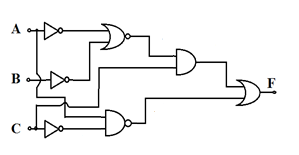 ZADATAK (20 poena) Ukoliko je funkcija zadata sledećim skupom indeksa f(0)={2,5,7,8,15} i f(*)={0,10,13}  n=4,  оdrediti pomoću Karnoove mape: Minimalnu DNF funkcije f;Minimalnu KNF funkcije f.NAPOMENA: Za položeni kolokvijum  je potrebno najmanje 55 poena.Kolokvijum se radi 60 minuta.PREDMETNI  NASTAVNIK